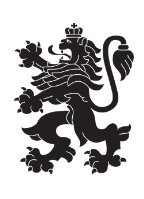 РЕПУБЛИКА БЪЛГАРИЯМинистерство на земеделието, храните и горитеОбластна дирекция „Земеделие“ – гр.Хасково                                                            ПОКАНАЗа възлагане на изготвяне на пазарна оценка на земеделски земиВъзложител: Областна дирекция „Земеделие“ - ХасковоНа основание чл.37и, ал.1 от ЗСПЗЗ и чл.98,ал.1 от ППЗСПЗЗ,  Областна Дирекция ,,Земеделие“ гр.Хасково, кани  оценители  на земеделски земи, вписани в регистъра на независимите оценители и притежаващи сертификат за оценителска правоспособност на земеделски земи  да представят  оферта за изготвяне на пазарни оценки на земеделски земи в землищата на територията на област Хасково.ДОПЪЛНИТЕЛНА ИНФОРМАЦИЯ: Участникът за изпълнение на услугата да притежава удостоверение или сертификат за оценител на земеделски земи. Плащането ще се извършва с платежно нареждане по банков път, в лева, след предаване на оценките и представяне на оригинална фактура от изпълнителя. Срок на валидност на офертите - не по-малко от 60 (шестдесет) календарни дни от датата, определена за краен срок за получаване на офертите. ИЗИСКВАНИЯ: Всяка оферта трябва да съдържа: 1. Данни за лицето, което прави предложението. 2. Сертификат за оценителска правоспособност на земеделски земи издаден  от Камарата на независимите оценители, 3. Ценово предложение (Цена за една оценка в лева без ДДС). 4. срок  за изготвяне на оценката 5. Съдържанието на офертата следва да се представи в запечатан непрозрачен плик. Офертите се приемат в сградата на Областна Дирекция ,,Земеделие“ – Хасково, на адрес гр.Хасково, пл.,,Свобода“ №5, ет.3., стая №80 деловодство, всеки делничен ден от 09.00 до 17.30 часа в периода от 15.07.2019г. до 31.07.2019г. включително.Критерии за избор на изпълнител за извършване на оценката ще бъде оферираната сума за плащане на извършена оценка и срок за изготвянето й.ВЕНЕЛИН АСЕНОВДиректор ОД “Земеделие” Хасково 6300 гр.Хасково, пл. Свобода №5,тел/факс. 038/66-49-16 E-mail: ODZG_Haskovo@mzh.government.bg 